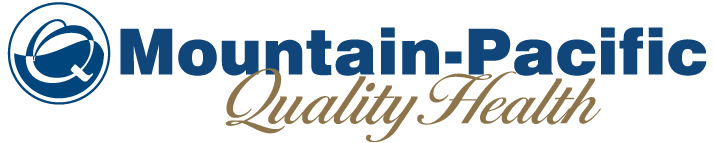 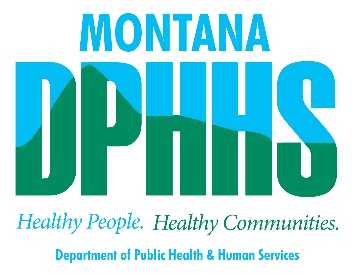 eCQI PROJECT SCOPE/CHANGE BACKLOGLocation Name: Possible Changes - BacklogProject Aim: (What are we trying to accomplish?)Goal: (Make sure goal is SMART.)Project Constraints: (What are the boundaries for this project?)Budget:Schedule:Quality:Other: (Policies, regulations, management decisions)Evaluation Measure: (Use standardized data, easily obtainable if possible. Examples include CMS, NQF, MIPS, IQR and/or UDS measures.)Evaluation Measure: (Use standardized data, easily obtainable if possible. Examples include CMS, NQF, MIPS, IQR and/or UDS measures.)Evaluation Measure: (Use standardized data, easily obtainable if possible. Examples include CMS, NQF, MIPS, IQR and/or UDS measures.)Evaluation Measure: (Use standardized data, easily obtainable if possible. Examples include CMS, NQF, MIPS, IQR and/or UDS measures.)Evaluation Measure: (Use standardized data, easily obtainable if possible. Examples include CMS, NQF, MIPS, IQR and/or UDS measures.)Evaluation Measure: (Use standardized data, easily obtainable if possible. Examples include CMS, NQF, MIPS, IQR and/or UDS measures.)MeasureDescriptionData SourceTarget PerformanceCurrent PerformanceDateFinal PerformanceDateProject Team:Project Team:Project Team:Project Team:NameTitle/DepartmentRoleResponsibilitiesPossible Change (Process measures)Priority Ranking (Low, medium,high)Estimated SprintAssignmentNotes